Солтановська Л.В., заступник директора Кінецьпільської ЗОШ І-ІІІ ступенів з виховної роботиПроєкт «Там, де живемо,  порядок наведемо»Мета  проєкту: формування особистості, яка здатна свідомо, активно впливати на навколишній світ;формування в учнів самостійності,  ініціативності, віри у свої сили;сприяння виробленню активної життєвої позиції, здійснення еколого-просвітницької роботи;залучення до практичної діяльності;виховання у дітей любові до рідного краю, почуття причетності до проблем свого села і планети в цілому, дбайливе, свідоме ставлення до природи, розуміння  того, що людина є її частиною, залежить від неї.Завдання проєкту: виховання  любові до рідного села;формування активної життєвої позиції, причинно-наслідкових зав’язків діяльності людини і природи;вивчення екологічних проблем села; організація і проведення толок.Термін виконання проєкту: березень - квітень 2018 року.Учасники проєкту: учні школи 5-11 класів, класні керівники, педагоги-організатори.Тип проєкту: практико-орієнтований.Очікувані результати: Розширення обізнаності учнів з екологічними проблемами навколишнього середовища.Виявлення найбільш екологічно забруднених берегів річки.Розробка заходів щодо охорони навколишнього середовища села.Шляхи реалізації проєкту:І етап – підготовчий.Узгодження питань про проєктну діяльність з адміністрацією школи, учителями, які  можуть надати допомогу при вирішенні завдань даного проєкту;формування груп учасників проєкту;проведення настановчого заняття (стимулювання пошукової роботи; визначення цілей, часу здійснення проєкту та потрібних ресурсів; планування роботи з урахуванням плану роботи школи; колективне обговорення запланованої діяльності).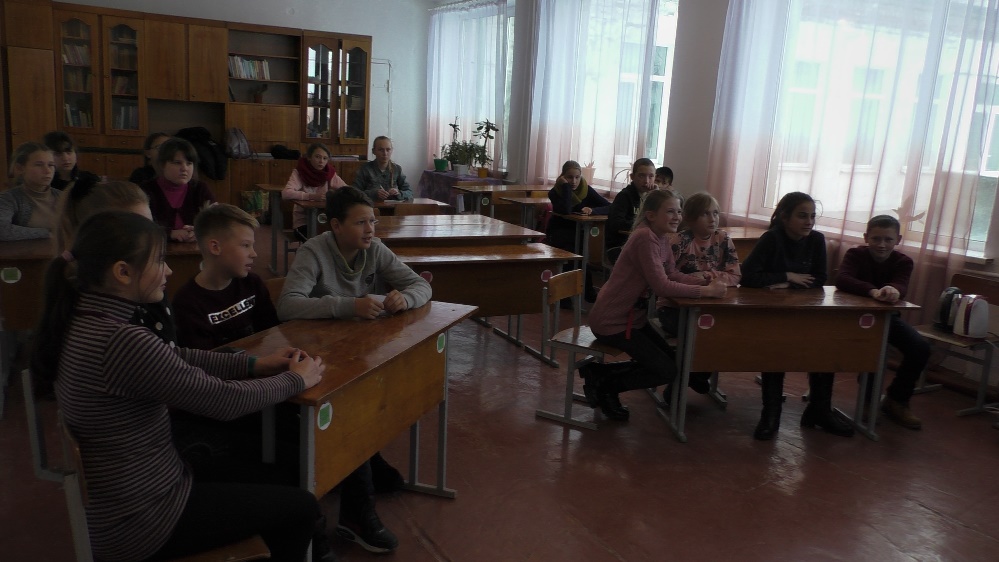  ІІ етап – формуючий.Вивчення проблеми: виявлення стихійних сміттєзвалищ на березі річки Південний Буг.Опитування учнів на тему: «Твій особистий внесок у захист навколишнього середовища».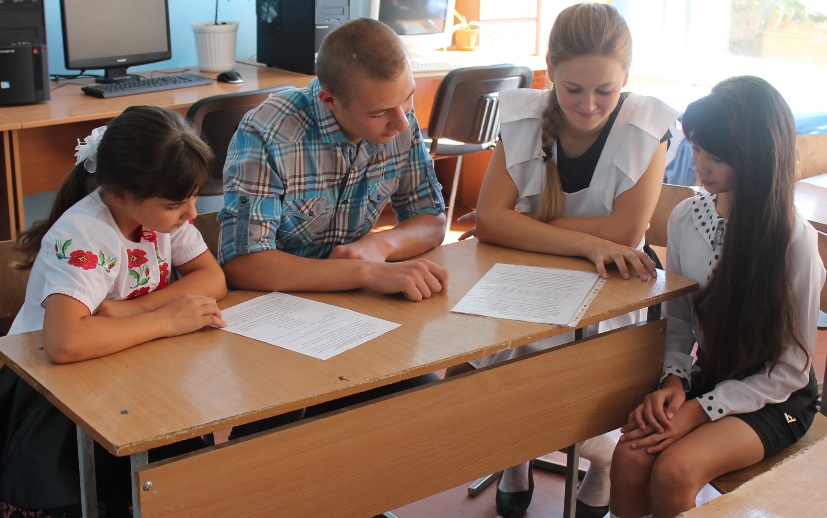 Проведення анкетування серед батьків учнів, вчителів, громадськості.ІІІ етап – практичний.Проведення екологічної акції «Чисте довкілля».Основна мета акції –  привернути увагу не тільки жителів села, а й місцевої влади до проблеми забруднення навколишнього середовища; переконати односельців про недопустимість забруднення берега річки Південний Буг різноманітними відходами, сміттям; створити оголошення щодо підтримки запланованої акції громадськістю;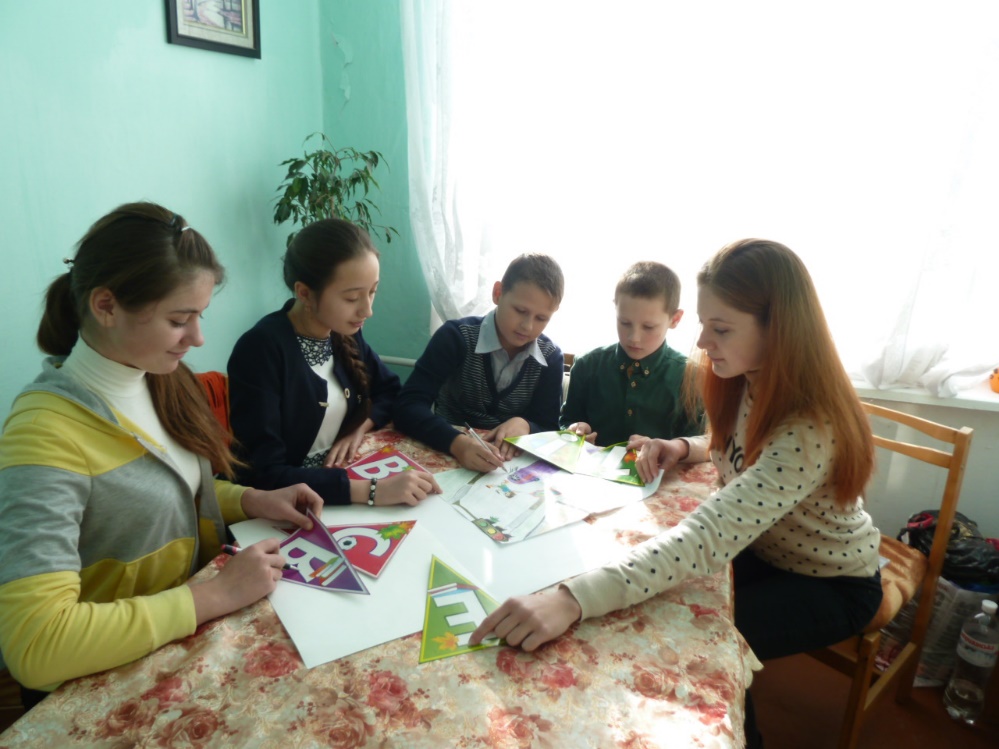 спілкування з жителями села, розповсюдження буклетів з нагадуванням про правила поводження біля  річки;проведення толоки. 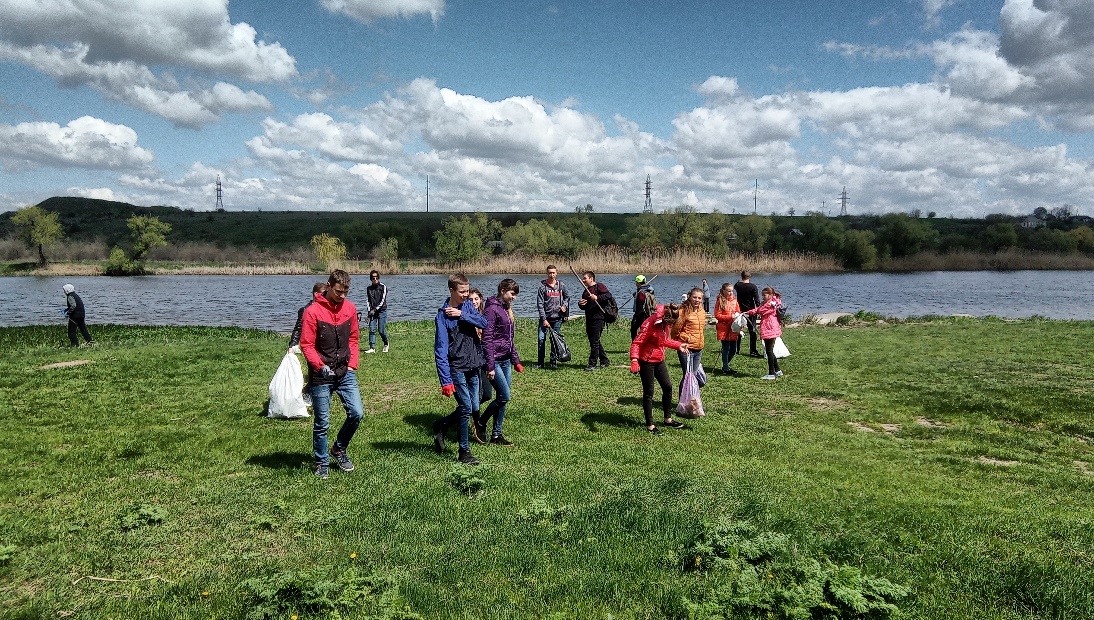 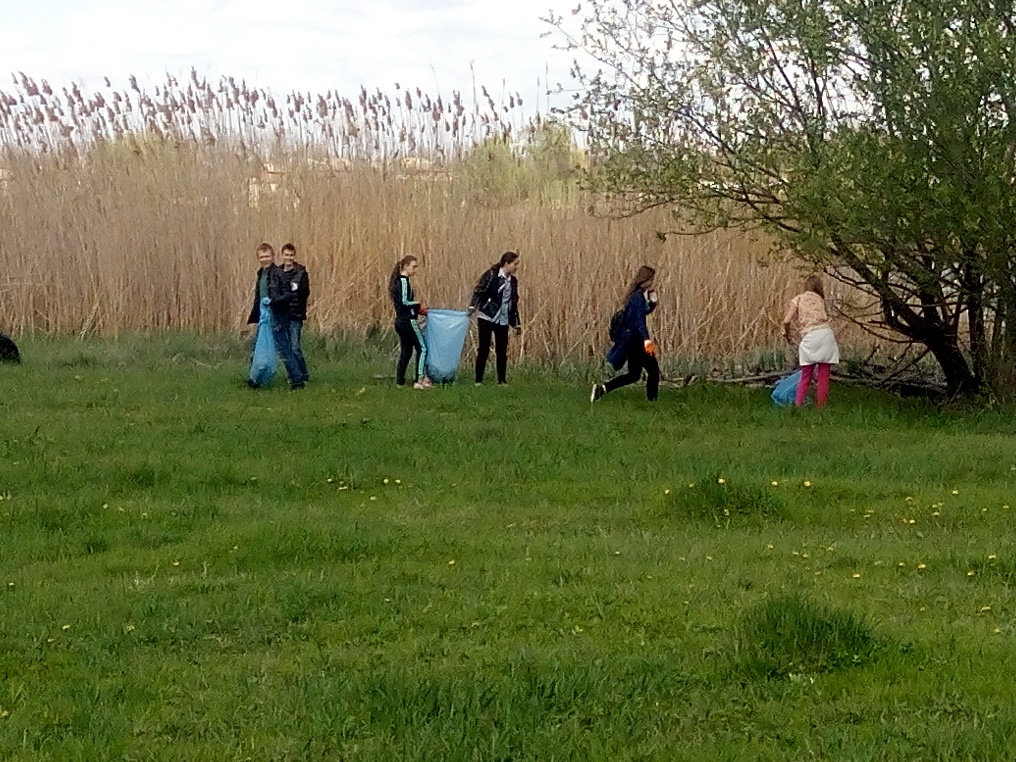 ІV етап – заключний.Підбиття підсумків.Обговорення результатів проведеної роботи на годинах спілкування та батьківських зборах.